DTHANNUAL FUNDRAISER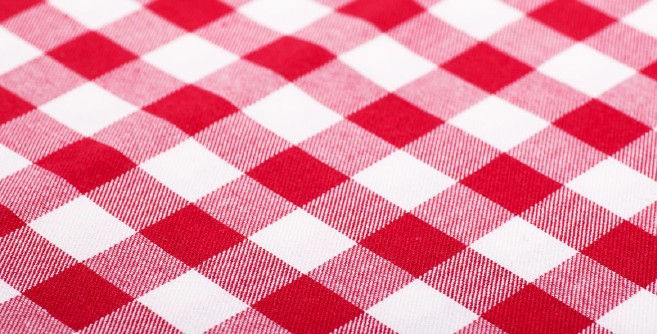 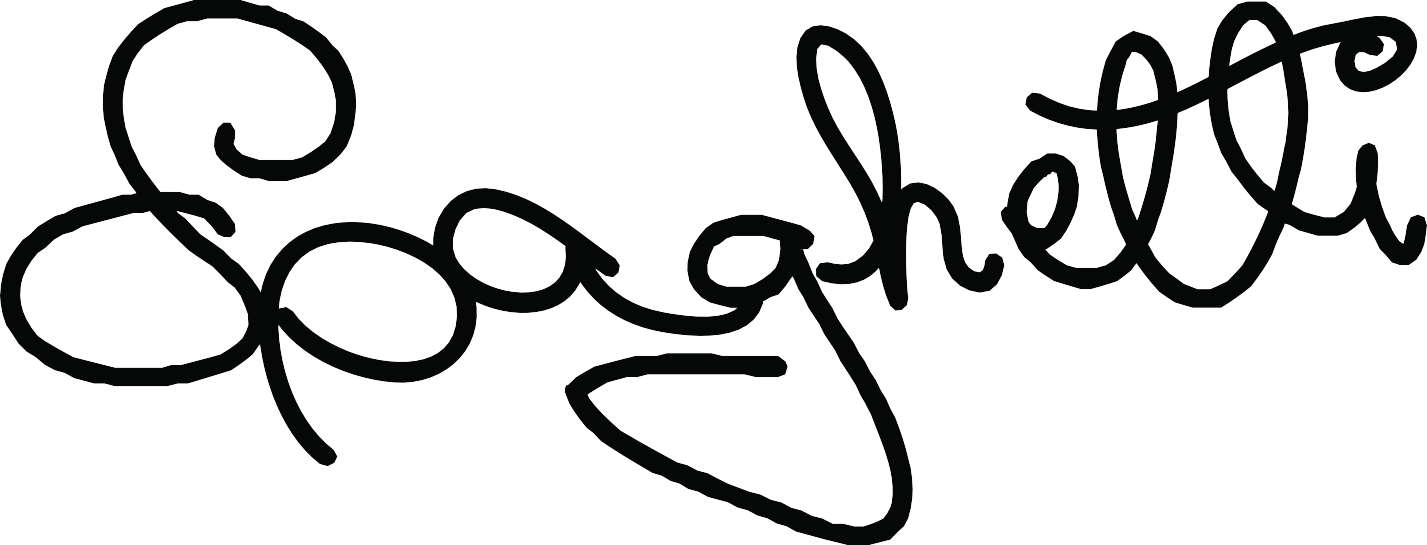 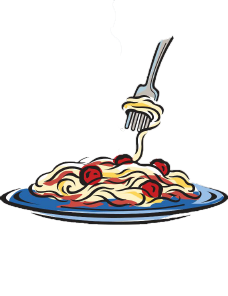 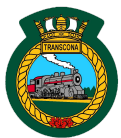 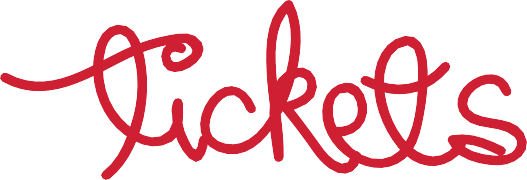 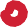 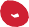 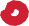 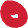 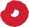 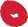 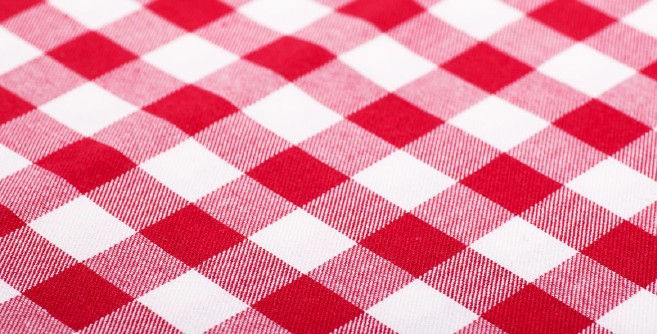 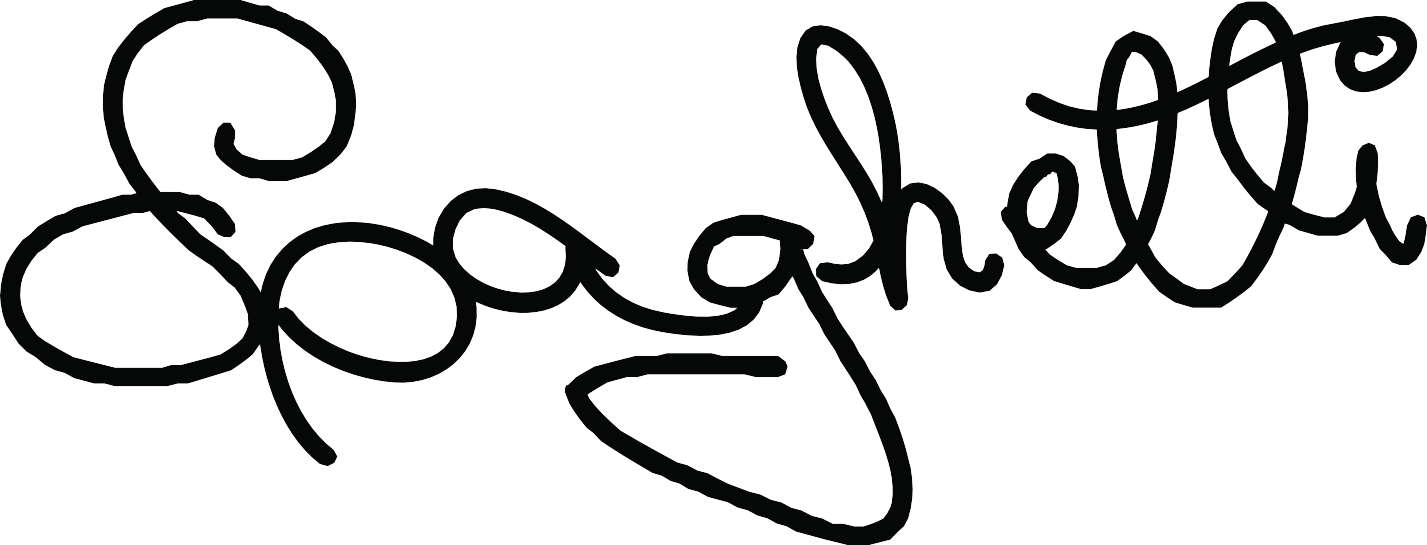 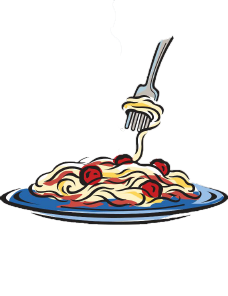 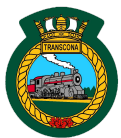 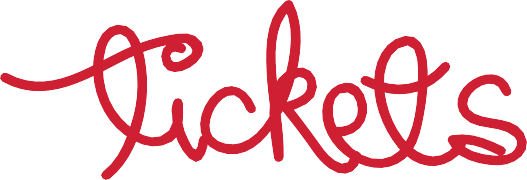 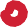 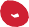 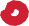 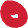 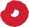 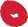  	Proceedstosupportthe Royal CanadianSea Cadet Corps  -#350TRANSCONA	Friday, March 1, 20196:30 - 9:00 pmTranscona Legion117 Regent Avenue East$10.00 in advance($15.00 at the door)Silent Auction	50/50 Draw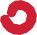 Tickets available at the Transcona Legion, 117 Regent Avenue East